Tractor Parade Application 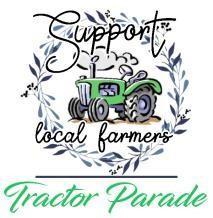 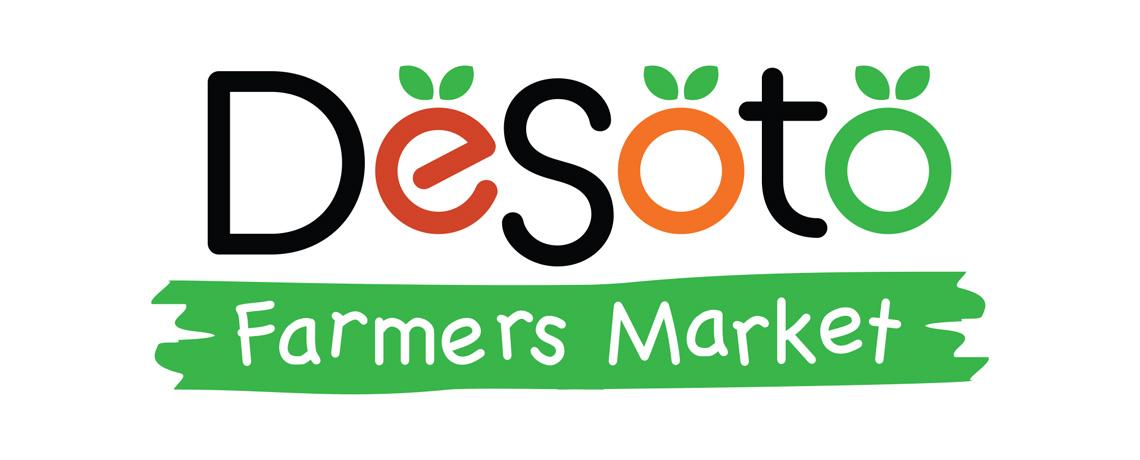 April 20, 202410:00 AM (Line Up 9:30 AM) Deadline for reserving a spot in the parade is 12:00 PM, Wednesday, April 17,  2024. Individual Name: 	 	 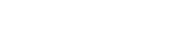 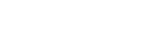 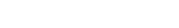 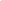 Please mark the appropriate category for your entry:  Mail To: De Soto Farmers Market					Questions:  Morgan Sitkowski De Soto Farmers Market				      314-550-8463 	520 N. Main Street	De Soto, MO 63020 PLEASE FOLLOW THESE RULES: Lineup will be on the south side of Mahn Funeral Home. All entries must arrive by 9:30 AM and be ready to move by 9:45 AM. At the end of the parade, all are invited to return to 520 N. Main Street. The market will be open for business as normal.In order to participate in the parade, entries must be decorated and advertise the De Soto Farmers’ Market. Your business signage and product for the Farmers’ Market may also be part of your entry. Waiver of Liability:  In consideration of your accepting this application, I the undersigned, intending to be legally bound, hereby, for myself, my heirs, executors and demonstrators, waive and release any and all rights and claims for damages I may have against the Get Healthy De Soto, its organizers, their sponsors, their representatives, successors, and assignees for any and all injuries sufered by myself or my guests in the event.  Further, I hereby grant full permission to the event organizers and/or agents authorized by them, to use any photographs, videotapes, recordings or any other record of the event for legal purposes.  I agree to abide by the rules and regulations of the De Soto Farmers’ Market, a project of Get Healthy DeSoto. I have read and agree to abide by the De Soto Farmers’ Waiver of Liability.  I agree to be in compliance with all External Regulations required by law.  	 Signature 	 	                                                                             Date 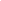  □ Motor Vehicle □ Float □ Antique Vehicle □ Tractor (describe below) □ Other (describe below) □ Animals (requires a scooper to follow animals and will be at the end of the parade behind the Little League) □ Animals (requires a scooper to follow animals and will be at the end of the parade behind the Little League) □ Animals (requires a scooper to follow animals and will be at the end of the parade behind the Little League) Detailed Description of entry:  